The nominee must be a current financial member of AICCM.All sections of this form must be completed for this nomination to be valid.If information in this nomination is more relevant to a different AICCM Award category, this nomination can be considered in that category instead. Please state any category you DO NOT wish this application to be considered for.This award recognises an AICCM member who has made a significant contribution to the profession. Nominee detailsName of nomineeName of employer / organisation Position / TitleContact phone number and email addressResponse to Selection Criteria (attached at the end of this form)Please describe how the nominee has met the selection criteria.Additional comments Please make any additional comments in support of this nomination. The nominator is encouraged to include any relevant support material eg media coverage, letters of support etc Nominator and Seconder detailsPlease supply your and the seconder’s details, in the event that the Selection Panel need to confirm nomination information.Submission detailsPlease return this completed form and any support material to AICCM Secretariatsecretariat@aiccm.org.auSelection CriteriaSuitable candidates exhibit the following criteria: The nominee must be a current member of AICCM.The individual must be a qualified conservator.There must be evidence of professional involvement, either past or present, in AICCM divisional or national activities. Details of this involvement may also include a list of published materials. The member must provide evidence of successful achievement in the conservation field which has far reaching benefits nationally or internationally. The member must demonstrate willingness to share professional expertise and to participate in formal and informal networking activities to the benefit of conservation.The achievement must have taken place within the last three (3) years.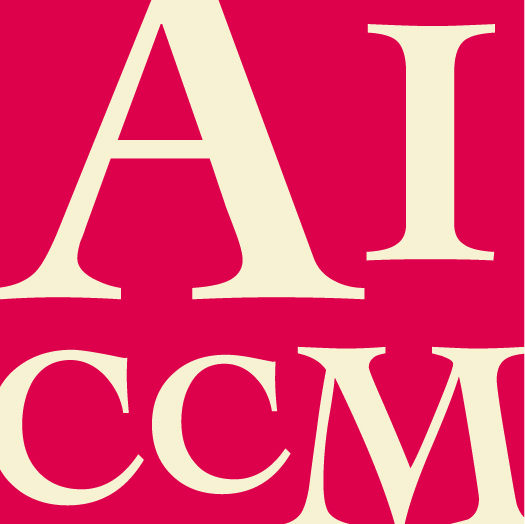 Conservator of the Year AwardNOMINATION FORM  NominatorSeconderNameOrganisationPosition/TitlePhone no.Fax no.EmailSignatureDate